Saleh Atiewi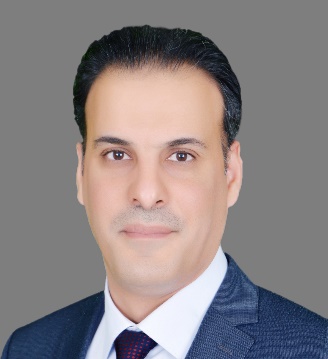 Assistant ProfessorExperienced, versatile, results proven professional seeking a promising position that will offer opportunities for personal and professional growth. I want to work in a setting where the philosophy is to challenge and work hard with a team to reach the desired goals.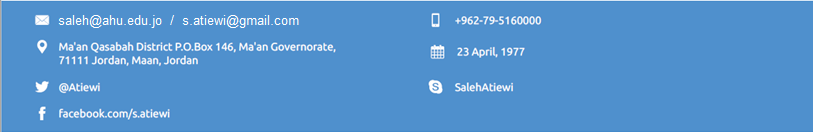 EDUCATIONPhD in Information & Communication Technology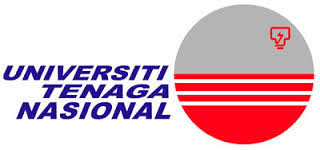 Tenaga Nasional University02/2017						Putrajaya, MalaysiaMaster of Internet TechnologyUniversity of Wollongong 12/2003						Wollongong, Australia 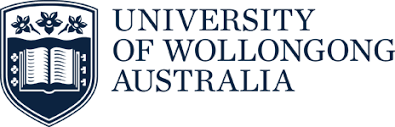 Bachelor of Sciences, Computer Science Al-Isra Private University08/1999						Amman, Jordan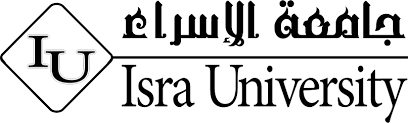 WORK EXPERIENCEHead of Computer Science DepartmentAl Hussein Bin Talal University09/2018 – Present	Academic LecturerAl Hussein Bin Talal University07/2004 – Present					 Maan, JordanAchievements/TasksTeaching Ten different subjects: 1-Internet Programming 2-C++Programming 3-Visual C++ Programming 4- Visual C# Programming 5-Technology Management 6- E-Commerce 7-Introduction to IT 8-Computer Networks I 9- Computer Networks II 10- Modeling andsimulationProject SupervisionEuropean Project Expert (Tempus & Erasmus+)Computer lab SupervisorAl Hussein Bin Talal University02/2001 – 12/2002     				Maan, JordanAchievements/TasksSoftware installationComputer maintenanceTeaching computer skills 1Teaching ICDL courseTeaching (CCNA) courseTeaching A+ courseTeaching Network+ courseTeaching Advanced Excel courseNetwork AdministratorMarj Alhamam Municipality01/2000 – 01/2001	   				Maan, JordanAchievements/TasksLAN design, installation, troubleshooting, and administration of all  network equipment and software.Client/Server environment maintenance and repair.Remote access design, implementation, and supportCERTIFICATESInternational Computer Driving License (ICDL)PROFESSIONAL SKILLSProgramming skills Project management skillsBlockchain skills (blockchain platforms coding blockchain network and defining its rules and protocols)Training skills.LANGUAGESArabic:  (Excellent)English: (Very Good)PERSONAL SKILLSStrong interpersonal and communication skills.Ability to lead, clarify as well as participate as a team member.Languages: Fluent Arabic and English.PROJECTS:SERMANTEQ Project / European funded Aim: This project aimed at simultaneously supporting the Southern Mediterranean partner institutions to modernize their study program by creating new ones and increasing their capacities in terms of services to students and openness to the society. The objective was therefore to modernize the existing study program in each institution by introducing two new subjects, “Technological management” and “Management of service activities”. According to the needs of each Southern Mediterranean partner institution, the modernization was realized by introducing new subjects and creating new study program and Master level degrees and or training program for enterprises’ managers.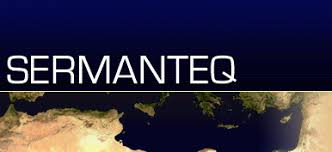 		Duration: (2008-2011)		Location: France, Morocco, Jordan.Role and responsibilities: team member and trainer for Moodle platform.JOVITAL Erasmus+ CBHE Project on Virtual Mobility / European funded 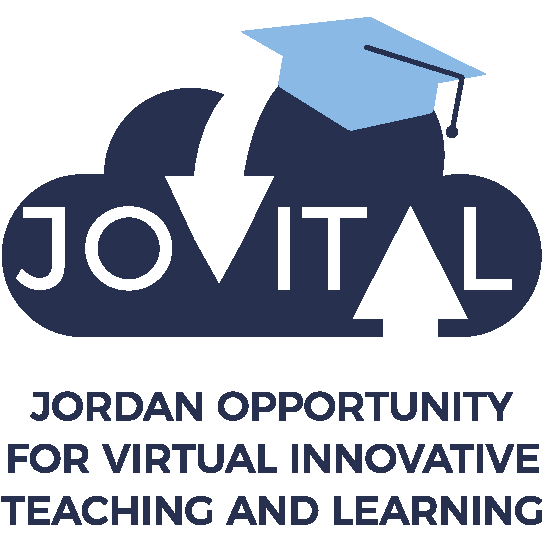 Aim: adds a significant value to the teaching process in Jordan by empowering academic staff with modern teaching competencies. A comprehensive capacity building program will be implemented to facilitate intensive know-how transfer between the consortium members to address the problems of outdated instructor-centred frontal teaching methods, limited physical academic mobility, and ineffective use of ICT in formal higher education in Jordan.Duration: (2017-2020)		Location: Germany, UK, Jordan.Role and responsibilities: team member.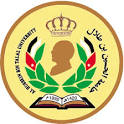 Deep recurrent neural network for IoT intrusion detection system/ AHU funded Aim: develop a model to protect IoT devices using recurrent neural network.  Duration: (2018-2020)		Location: Jordan. Role and responsibilities: team member (researcher) PUBLICATION:Atiewi, S. M. A., AL-Farjat, A. H., Rajesha, N., & Alzayyat, T. A. A. Ties of Software World with Language Education; An Analysis. (2010)Atiewi, S., & Yussof, S. (2014, December). Comparison between cloud SIM and green cloud in measuring energy consumption in a cloud environment. In Advanced Computer Science Applications and Technologies (ACSAT), 2014 3rd International Conference on (pp. 9-14). IEEE.Atiewi, S., Yussof, S., & Ezanee, M. (2015). A comparative analysis of task scheduling algorithms of virtual machines in cloud environment. Journal of Computer Science, 11(6), 804.Atiewi, S., Yussof, S., Ezanee, M., & Almiani, M. (2016, April). A review energy-efficient task scheduling algorithms in cloud computing. In Long Island Systems, Applications and Technology Conference (LISAT), 2016 IEEE (pp. 1-6). IEEE.Atiewi, S., Yussof, S., Ezanee, M. (2017, June). A Power Saver scheduling algorithm using DVFS and DNS technique in cloud computing datacenters.  International Journal of Grid and Utility Computing. Accepted Putta, S. R., Abuhussein, A., Alsubaei, F., Shiva, S., & Atiewi, S. Security Benchmarks for Wearable Medical Things: Stakeholders-Centric Approach.(2018)Alemami, Y., Mohamed, M. A., & Atiewi, S. Research on Various Cryptography Techniques. (2019)Al-Rahayfeh, A., Atiewi, S., Abuhussein, A., & Almiani, M. (2019). Novel Approach to Task Scheduling and Load Balancing Using the Dominant Sequence Clustering and Mean Shift Clustering Algorithms. Future Internet, 11(5), 109.Almiani, M., AbuGhazleh, A., Al-Rahayfeh, A., Atiewi, S., & Razaque, A. (2019). Deep recurrent neural network for IoT intrusion detection system. Simulation Modelling Practice and Theory, 102031.Almiani, M., Razaque, A., Yimu, L., Minjie, T., Alweshah, M., & Atiewi, S. (2019, June). Bluetooth Application-Layer Packet-Filtering For Blueborne Attack Defending. In 2019 Fourth International Conference on Fog and Mobile Edge Computing (FMEC) (pp. 142-148). IEEE.C++●●●●●C#●●●●●Java●●●●○CSS●●●●●PHP●●●○○SQL●●●○○